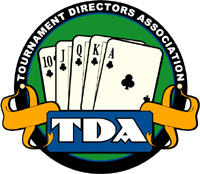 АССОЦИАЦИЯТУРНИРНЫХ ДИРЕКТОРОВ22 Сентября, 2011г.Версия 2.0.Ассоциация турнирных директоров состоит из сотрудников покерных клубов со всего мира, чьей̆ задачей является стандартизация правил турниров по покеру. Представленные правила дополняют стандартные правила (“домашние” правила) покерного клуба/казино. В случае конфликта между данными правилами и правилами игорного заведения, применяются правила заведения.Общие положения.1. Менеджмент.  Менеджеры покерных клубов/турниров должны рассматривать интересы игры и справедливости как высший приоритет в процессе принятия решений. В определенных нестандартных случаях, в интересах справедливости, могут приниматься решения противоречащие техническим правилам. Решение  менеджера является окончательным .2. Официальный язык турнира.  На территории США, во время раздач, игроки могут разговаривать только на английском языке. Во всех международных турнирах, проводимых на территории  других стран, наряду с английским языком может использоваться местный или национальный язык. 3. Официальные термины Турнирного покера.  Официальные термины – это простые, безошибочные объявления Вашего действия, такие как: бет (bet), рейз (raise), колл (call), пасс (fold), чек (check), олл-инн (all-in), банк (pot) используется только в играх Pot Limit, комплит (complete). Местные термины также могут соответствовать этому правилу. Используя нестандартные термины, игрок берет на себя ответственность ,так как они могут быть неправильно поняты. (см. правила 36 и 44)4.  Средства коммуникации.   Игроки не могут разговаривать по телефону за покерным столом. Правила использования других электронных устройств регулируются непосредственно покерным клубом, в котором проводится мероприятие.  Жеребьевка мест, закрытие и балансировка столов.5.  Жеребьевка мест.   На турнирах и сателлитах жеребьевка мест проводится в случайном порядке. Если игрок начал турнир, находясь на неправильном месте, но с правильным стеком, то он будет перемещен на правильное место со своим текущим стеком.6.  Игроки со специальными физическими потребностями.Для игроков со специальными физическими потребностями по возможности будут предоставляться удобные места.7.   Расформирование столов.    Игроки, пересаживаемые с расформированного стола, могут сесть на любую позицию за новым столом. Они могут получить позицию «биг блайнд» (big blind), «смол блайнд» (small blind), или «баттона» (button). Единственное место, на которое они не могут сесть – это место между «баттоном» (button) и  «смол блайнд» (small blind).8.   Балансировка столов.  А)  В играх с флопом и смешанных играх, при балансировке столов, игроки пересаживаются с  позиции «биг блайнд» (big blind) на  худшую позицию (позиция «биг блайнд» (big blind) или ближайшую позицию к «биг блайнд» (big blind) по часовой стрелке, включая позицию одного «биг блайнд» (big blind) без «смол  блайнд» (small blind), даже если это будет означать, что у данного места за столом будет «биг блайнд» (big blind) дважды (не у одного игрока). Игрок не может быть перемещен на позицию «смол блайнд» (small blind). В турнирах по стад играм игроки пересаживаются согласно позиции (заполняется последнее освободившееся место на коротком столе). Стол, с которого будет перемещен игрок, определяется процедурой балансировки столов. Игра останавливается на столе, на котором на три или более игроков меньше, чем на остальных столах.  Б) В смешанных играх (например: HORSE), когда игра меняется с Холдем (hold’em) на Стад (stud), по завершении последней раздачи в Холдем (hold’em), «баттон» (button) перемещается на позицию согласно правилам игры в Холдем (hold’em), как будто следующая раздача играется в ту же игру, и остается на этом месте в течение раунда игры в Стад (stud). Во время раунда в Стад (stud) пересаживается тот игрок, который был бы на позиции «биг блайнд» (big blind), если бы разыгрывалась раздача в Холдем (hold’em). Когда возобновляется раунд игры в Холдем (hold’em), «баттон» (button) в первой раздаче будет на позиции, на которой он был «заморожен».9.   Количество игроков за финальным столом.  В играх с флопом финальный  стол состоит из 10 игроков. При игре 6 max финальный стол состоит из 7 игроков. В стад - играх финальный стол будет состоять из 9 игроков. В 7 max играх (например: 2 – 7 Draw Lowball) финальный стол будет состоять из 8 игроков.Банки, вскрытие карт10.   Заявления о комбинации игрока.   Карты говорят сами за себя. Словесные заявления относительно содержания карт игрока не обязательны. Однако, любой игрок, преднамеренно неверно называющий свою руку, может быть оштрафован.11.  Вскрытие карт в ситуации «Олл – ин» (all-in).   Все карты должны быть открыты, как только один игрок поставил все свои фишки – «Олл – ин» (all-in), эта ставка была принята и все остальные действия по торговле были завершены.12.  Вскрытие карт в ситуации без «Олл –ин» (all-in).   По окончании последнего раунда торгов игрок, который сделал последнее агрессивное действие в окончательном круге торгов, должен открыть свои карты первым. Если на последнем круге торгов не было никакой ставки, игрок слева от батона открывает свои карты первым, и так далее по часовой стрелке. В стад-играх, игрок со старшей комбинацией должен открыть свои карты первым. В Razz первым открывает свои карты игрок с самой низкой комбинацией.13.  Вскрытие карт, когда играет комбинация, включающая в себя все общие карты - «борд».   Для получения части банка, при выигрышной комбинации, которая включает в себя все пять общих карт «борда», игрок должен открыть все свои карты.14.  Просьба посмотреть карты оппонента.   За исключением случаев, когда домашние правила заведения предоставляют право увидеть карты другого игрока, никто не может просить игрока открыть свои карты. В случае подозрения игроков в нечестной игре (недействительности карт оппонента, сговора и т.д.) игрок может обратиться к Турнирному Директору (ТД). В интересах честности игры, ТД может потребовать у игрока открыть его карты. Данной просьбой к ТД нельзя злоупотреблять. Игрок, который скидывает свои карты на вскрытии, не открывая их (открытые карты – это карты лежащие «лицом» вверх на столе), теряет право попросить вскрыть карты любого из игроков в этой раздаче.15.  «Убийство» выигрышных карт.   Дилеры не могут забрать в пас («убить») выигрышную руку, которая была четко открыта игроком при вскрытии и являлась победной. Игроки должны помочь дилеру в выявлении победной комбинации, если он не правильно определил победителя.16. Нечетная фишка при делении банка.  Нечетная фишка идет к игроку со старшей комбинацией. В играх с флопом, когда есть две или больше старших (High) комбинаций или две и больше младших (Low) комбинаций, нечетная фишка идет к игроку, сидящему слева от «баттона». В стад-играх  нечетная фишка идет к игроку имеющему старшую карту по масти.17.  Второстепенные банки. (Side Pots)   Каждый второстепенный банк должен делиться отдельно.18.  Спорные банки.   Возможность оспорить раздачу заканчивается, как только  начинается следующая раздача. (См. правило #19.)Общие Процедуры19.  Новая раздача и новые уровни.   В случае истечения времени уровня и анонсирования об этом менеджмента турнира, новый уровень начинается со следующей раздачи. Началом раздачи является первое замешивание карт – Рифл (riffle). Если используется машинка для замешивания карт, то раздача начинается с нажатия  зеленой кнопки.20.  Чип Рейз (Chip Race).   Во время чип-рейза, фишки, которые убираются из игры, будут заменены у каждого игрока по максимуму, на фишки следующего номинала. Оставшиеся фишки убираемого номинала будут разыграны. Розыгрыш оставшихся фишек начинается с первого бокса. Во время розыгрыша один игрок может получить только одну дополнительную фишку большего номинала.   Игрок не может покинуть турнир из-за чип-рейза. Если во время чип-рейза он теряет все свои фишки, то ему дается одна фишка наименьшего достоинства находящегося в игре. Игрокам предлагается присутствовать при чип-рейзе.21. Расстановка фишек игрока на столе.   Игроки имеют право видеть и понимать примерное количества фишек у своих оппонентов, поэтому фишки должны находиться на столе в таком виде, чтобы их можно было подсчитать. Ассоциация Турнирных Директоров (TDA) рекомендует игрокам расставлять фишки по номиналам в стеках по 20 штук. Игроки должны держать свои фишки большого номинала так, чтобы они всегда были видны и опознаваемы. Менеджмент турнира контролирует количество и номинал фишек находящихся в игре, и в случае необходимости, могут прибегнуть к укрупнению номинала по своему усмотрению. Об укрупнении номинала будет объявлено дополнительно.22.  Замена колоды.   Замена колоды будет производиться во время смены дилера, смены уровня или согласно правилам турнира. Игроки не могут просить заменить карты. 23.  Докупки фишек (Re – buys).   В турнирах с докупками игрок не может пропустить ни одной раздачи.  Если игрок объявляет о намерении сделать докупку фишек, то ему до начала раздачи ставятся фишки и он будет обязан сделать докупку.24.  Требование засечь время.   Если игрок не может принять решение в течение разумного времени, то его оппоненты за столом могут попросить менеджмент турнира засечь ему время, ограничив его в обдумывании. В этом случае игрок получает максимум одну минуту на принятие решения. Если игрок не принял решение в течение данной ему минуты, то ему предоставляется последние 10 секунд на обдумывание, которые вслух засекаются в обратном порядке. Если игрок не принял решение до окончания 10-секундного отчета, то карты игрока автоматически считаются в пассе и забираются дилером. 25.  «Докрутка» карт.   «Докрутка» карт флопа, после окончания раздачи запрещена. «Докрутка» - это открытие любых следующих по порядку карт флопа (борда), которые бы пришли, если бы раздача не закончилась.Присутствие игрока за столом / Ожидание своего слова26.  Присутствие игрока за столом.   Игрок должен находиться у своего места к моменту окончания раздачи всем игрокам за столом собственных карт (префлоп). Если игрок до этого момента не находился у своего места, то его карты считаются в пассе («мертвыми»), не зависимо от того, на какой позиции в этот момент находится игрок (Big blind, small blind). Игрок должен присутствовать за столом, чтобы попросить время на обдумывание.27.  Ожидание своего слова.   Игрок должен оставаться за столом, до тех пор, пока его карты в игре («живые») и к нему не перешло слово для принятия решения.Баттон, блайнды.28.  «Мертвый» баттон. В турнирах используется правило «мертвого баттона». («мертвый баттон» - это баттон, который  ставится на место выбывшего игрока (пустое место)).29.  Уклонение от обязательной ставки.   Игрок, который преднамеренно избегает попадания на блайнды при перемещении с расформированного стола, будет подвергнут штрафу.30.  Баттон в игре «Один на Один» ( Heads-up).   В игре «один на один» (Heads-up), «баттон» находится на «смол блайнд» (small blind) и первым принимает решение до флопа. После флопа первым принимает решение игрок на «биг блайнд» (big blind). Последняя карта до флопа сдается на позицию «баттона». Начиная игру «один на один» ( Heads-up), «баттон» ставится так, чтобы один и тот же игрок не был дважды на позиции «биг блайнд» (Big blind).Правила раздачи карт.31.  Пересдача карт (Misdeals).   В стад-играх,  если любому  из игроков по ошибке дилера раздаются открытыми две карты,  объявляется пересдача. В играх с флопом пересдача объявляется в ситуациях (включая, но не ограничиваясь):  а) была перевернута первая или вторая карта в раздаче;  б) При раздаче карт (префлоп) открываются две карты или две карты лежат в колоде «лицом» вверх («рубашкой вниз»);   в) Раздача карт началась с неправильного места;   г) Карты розданы на место, которое не участвует в игре;  д)  Игрок, который должен был получить карты, но не получил их. Игрок может получить две последовательные карты, если он находится на Big blind. Если в раздаче были уже сделаны такие активные действия, после которых игра должна быть обязательно продолжена, то объявить пересдачу невозможно, и она продолжается.32. Активные действия, после которых игра должна быть продолжена.   Активными действиями, после которых игра должна быть продолжена, являются: 1) любые два активных действия, в свою очередь в одном из которых игрок поставил фишки в банк (т.е. любые 2 активные действия, исключая 2 чека (check) или 2 пасса (fold)). 2) любая комбинация из трех активных действий в свою очередь (чек (check), бет (bet),  рейз (raise), колл (call) или  пасс (fold)).33. Флоп из четырех карт.  Если открывшийся флоп содержит четыре  (а не три) карты (открытые или нет), то дилер должен закрыть их и позвать менеджера. Менеджер должен выбрать одну из 4 карт, которая далее будет использоваться как «срезка», а оставшиеся 3 карты станут общим флопом.Игра: Ставки и повышение ставки.34.  Устное объявление ставки. Ставка в свою очередь.   Игроки должны делать свой ход только исключительно в свою очередь. Устное заявление определяет ваши действия и является обязательным. Игрок, словесно объявивший ставку в свою очередь, обязан ее поставить. Фишки, поставленные в банк в свою очередь, должны остаться в банке.35. Ставка вне очереди.   Если ставка была объявлена не в свою очередь, то игрок не может ее изменить, кроме случая, когда игрок, чье слово было пропущено, сделал повышение ставки. Если было повышение ставки, то игрок, который сделал ставку вне очереди, имеет все опции по изменению своей ставки, включая «колл» (call), «рейз» (reise) или «пасс» (fold).  «Чек» (Check), «колл» (call) или «пасс» (Pass) игрока, чье слово было пропущено, не дает права на изменение ставки. «Пасс» (fold) вне очереди является окончательным действием.36.  Способы увеличения ставки.   В играх без ограничения размеров ставок (No-limit) или в играх с ограничением ставок (Pot-limit), повышение ставки должно  быть сделано по правилам: 1) Фишки должны быть выставлены в банк одним движением;  2) Ставка должна быть устно объявлена игроком до начала выставления фишек в банк;  3) Устное заявление "Raise"  и затем выставление фишек в банк одним движением. Игрок лично отвечает за то, чтобы его действия были понятны правильно.37.  Увеличение ставки.   Увеличение ставки должно быть как минимум таким же, как и предыдущее увеличение. Если игрок поднимает ставку на  50 % или больше предыдущего увеличения, но меньше, чем минимальный шаг увеличения, то он должен доставить до минимального увеличения ставки. Минимальный шаг должен быть равен минимальному увеличению (см. исключение для нескольких фишек одного и того же достоинства.  Правило 39.). В No-limit или  Pot-limit играх, если All-in больше предыдущей ставки, но меньше минимального увеличения,  то игрок, который уже делал ставку в данном круге торговли, не может сделать увеличения. 38. Ставка одной фишкой большого номинала.  Если игрок кидает в банк одну фишку, превышающую ставку, и не объявляет увеличение,  считается, что он уравнялся по предыдущей ставке. Если игрок хочет сделать увеличение одной фишкой, превышающей предыдущую ставку, то он должен озвучить это до того, как фишка коснется поверхности стола. Если увеличение объявлено, но не названа сумма увеличения, то  увеличение принимается по-максимуму для фишки данного номинала. Если игрок делает первую ставку в данном круге торгов, бросая одну фишку, и не объявляет сумму, то  ставка принимается по-максимуму для фишки данного номинала.39.  Ставка несколькими фишками.   Если была сделана ставка, и  игрок без объявления увеличения бросает несколько фишек одного и того же достоинства, а изъятие одной из фишек оставляет сумму меньшую, чем надо до ответа на предыдущую ставку, то данное действие не принимается как увеличение (raise). Например:  префлоп. обязательные ставки 200-400:  игрок A делает ставку 1200 (увеличение на 800), игрок B бросает 2 фишки номиналом 1000 без объявления увеличения. Данная ставка принимается как ответ на предыдущую ставку (Call). Если игрок ставит в банк несколько фишек разного номинала, то в действие вступает правило №38. 40.  Количество допустимых увеличений (raise).   В No-limit играх нет ограничения по количеству увеличений (raise). В Limit турнирах есть ограничение по увеличению ставки и  даже в играх один-на-один (heads-up), до того момента, пока в турнире не останется 2 игрока. C момента, когда в игре останется 2 игрока, будут применяться ограничения по местным правилам игорного заведения.41. Принятое действие.   Покер – это игра на внимание и постоянную собранность. Игрок, колирующий ставку, самостоятельно отвечает за то, чтобы правильно определить размер ставки оппонента до того, как объявить «колл» (call),  не зависимо от того, что было объявлено дилером или игроками. Если игрок просит посчитать ставку, получает неверную информацию от дилера или игроков, и ставит фишки в банк, то считается, что он принял полную правильную ставку, и сумма его «колла» (call) будет откорректирована до верной  ставки или «олл-ина» (all in). Как и в других ситуациях, в данном случае, по усмотрению Турнирного Директора, может быть применено правило №1. 42.  Размер банка и ставка «Банк».   Игроки могут спросить у дилера сумму банка только в Pot-limit играх. Дилеры не должен считать банк в Limit и No limit играх. Ставка «банк» является недопустимой в No limit играх, но она обязывает игрока сделать правильную для данной игры ставку.43. Ставка и увеличения, сделанные частями.   Все ставки и увеличения принимаются только дилером. Дилер ответственен за определение ставок и увеличений сделанных частями.44.  Нестандартные и непонятные ставки.   Игрок берет на себя риск, используя неофициальные термины и жесты при совершении ставки. Такие действия могут быть интерпретированы не правильно, по сравнению с тем, что хотел сделать игрок. Также в ситуациях, когда объявленная ставка имеет несколько значений, она будет принята в ее меньшем значении. Например: « Я ставлю пять». Если не понятно, имеет ли игрок ввиду 500 или 5000, то ставка будет принята в размере 500. (см. правила №3 и №37).45. Не стандартные ставки «Пасс»(fold).   Ставка «пасс» (fold) до окончания последнего круга торгов в свою очередь, в ответ на ставку «чек» (check) или «пасс» (fold) не в свою очередь, является окончательным решением, и карты этого игрока считаются «мертвыми». В таких случаях к игрокам могут быть применены штрафные санкции.46. Выставление условий.   Выставления условий относительно будущих действий, являются не стандартными и настоятельно не рекомендуются, так как они могут стать обязательными действиями игрока и/или могут быть подвергнуты штрафу по усмотрению Турнирного Директора. Например: условие «если – тогда», такие как «Если Вы сделаете ставку, тогда я сделаю увеличение (raise)».Игра: Дополнительные правила.47. Правило транспортировки  фишек.    Игроки не могут держать или переносить турнирные фишки любым способом, который скрывает их (фишки) из поля зрения. Игрок, который попытается это сделать, лишается этих фишек и может быть дисквалифицирован. Данные фишки будут выведены из игры.48.  Случайно «убитые» или смешанные карты.   Игрок всегда должен защищать свои карты. Если дилер по ошибке забирает незащищенные карты или его карты смешиваются с другими, то игрок не может претендовать на восстановление карт и не имеет права на возмещение ставок. Однако, если игрок сделал ставку (bet) или увеличение (raise),  и оно не было «заколлировано»,  то эта ставка или увеличение будет возвращено игроку.49. «Мертвая» рука в «Стад» играх.   В «Стад» покере, если игрок поднимает свои открытые карты в то время, когда его очередь принимать решение – его рука считается «мертвой».Этикет и штрафы.50.  Штрафы и дисквалификация.   Игрок может быть оштрафован, если он открывает хотя бы одну из своих карт, находясь «под ставкой», бросает карты со стола, нарушает правило "карты только в одних руках", или при подобных инцидентах. Игрок будет оштрафован в случаях подыгрывания другому игроку, оскорбления, или при поведении, нарушающем порядок. Штрафы, которые может использовать Турнирный Директор (TD) (Менеджер, пит-босс), включают словесные предупреждения, штрафы «пропущенных раздач» и дисквалификация. В случаях, когда игроку назначен штраф в виде «пропущенных раздач» (кроме штрафа в одну раздачу), данное наказание применяется в следующем порядке: нарушитель пропускает по одной раздаче по количеству мест игроков, находящихся за столом, включая место самого нарушителя, умноженное на количество раундов, обозначенное в наказании. В течение периода штрафа нарушитель должен оставаться вдалеке от стола, но имеет возможность продолжить игру по окончании пенальти.   Менеджмент турнира может оценить штраф в виде  одной пропущенной раздачи; одим, двумя, тремя или четырьмя пропущенными раундами; дисквалификацией. Фишки игрока, который дисквалифицирован, будут удалены из игры. Повторные нарушения облагаются возрастающим штрафом.51.  Раскрытие информации о картах.   Игроки обязаны уважать интересы других игроков на турнире. Поэтому игроки, в независимости от того в игре они или нет, не могут:    1. Раскрывать содержание «живых» или ушедших в «пасс» карт.    2. Советовать или критиковать игру в любое время.    3. Открывать значение карт, которые не были вынесены на обсуждение.В этом случае будет применено правило "карты только в одних руках".52.  Вскрытие карт.   Игрок, который откроет карты до завершения всех кругов торговли, будет подвергнут штрафу, но его карты не будут считаться «мертвыми» и он продолжит игру. Штраф начнется по окончании раздачи.53.  Этика игры.   Покер – индивидуальная игра. Подыгрывание другому игроку приведет к штрафам, которые могут включать конфискацию фишек и/или дисквалификацию.  «Передача» фишек и/или все другие формы сговора приведут к дисквалификации. 54.  Нарушение этикета.   Повторные нарушения этикета приведут к большим штрафам. Включая примеры, но не ограничиваясь ими: прикосновение к картам или фишкам других игроков , задержка игры, неоднократные действия вне очереди или чрезмерная разговорчивость.